Администрация муниципального образования «Город Астрахань»ПОСТАНОВЛЕНИЕ 21 февраля 2017 года № 1150«О внесении изменений в постановление администрации муниципального образования «Город Астрахань» от 15.12.2015 № 8676»В целях обеспечения устойчивого функционирования и развития автомобильных дорог общего пользования, повышения транспортной доступности города Астрахани, увеличения мобильности и улучшения качества жизни населения, в соответствии с Уставом муниципального образования «Город Астрахань», постановлением администрации муниципального образования «Город Астрахань» от 09.06.2015 № 3626 «Об утверждении Порядка разработки, утверждения, реализации и оценки эффективности муниципальных программ муниципального образования «Город Астрахань», с дополнениями и изменениями, внесенными постановлениями администрации муниципального образования «Город Астрахань» от 26.02.2016 № 1125, от 07.02.2017 № 752, распоряжением администрации муниципального образования «Город Астрахань» от 27.05.2015 № 607-р «Об утверждении Перечня муниципальных программ муниципального образования «Город Астрахань», с изменениями, внесенными распоряжениями администрации муниципального образования «Город Астрахань» от 21.03.2016 № 193-р, от 21.10.2016 № 1534-р, ПОСТАНОВЛЯЮ:1. Внести в постановление администрации муниципального образования «Город Астрахань» от 15.12.2015 № 8676 «Об утверждении муниципальной программы муниципального образования «Город Астрахань» «Развитие городской транспортной системы муниципального образования «Город Астрахань» (далее - Постановление), с изменениями, внесенными постановлениями администрации муниципального образования «Город Астрахань» от 19.01.2016 № 194, от 08.02.2016 № 735, от 01.03.2016 № 1189, от 12.04.2016 № 2402, от 12.05.2016 № 3103, от 14.07.2016 № 4640, от 02.09.2016 № 5859, от 30.11.2016 № 8213, от 26.12.2016 № 8785, от 08.02.2017 № 776, следующие изменения:1.1. Изменения согласно приложению 1 к настоящему постановлению администрации муниципального образования «Город Астрахань».1.2. Приложение 1 «Перечень программных мероприятий, показателей (индикаторов) и результатов муниципальной программы муниципального образования «Город Астрахань» «Развитие городской транспортной системы муниципального образования «Город Астрахань», приложение 2 «Распределение расходов на реализацию муниципальной программы муниципального образования «Город Астрахань» «Развитие городской транспортной системы муниципального образования «Город Астрахань» к Программе признать утратившими силу.1.3. Прилагаемое к настоящему постановлению администрации муниципального образования «Город Астрахань» приложение 2 «Перечень программных мероприятий, показателей (индикаторов) и результатов муниципальной программы муниципального образования «Город Астрахань» «Развитие городской транспортной системы муниципального образования «Город Астрахань» считать приложением 1 к муниципальной программе муниципального образования «Город Астрахань» «Развитие городской транспортной системы муниципального образования «Город Астрахань».1.4. Прилагаемое к настоящему постановлению администрации муниципального образования «Город Астрахань» приложение 3 «Распределение расходов на реализацию муниципальной программы муниципального образования «Город Астрахань» «Развитие городской транспортной системы муниципального образования «Город Астрахань» считать приложением 2 к муниципальной программе муниципального образования «Город Астрахань» «Развитие городской транспортной системы муниципального образования «Город Астрахань».1.5. Прилагаемое к настоящему постановлению администрации муниципального образования «Город Астрахань» приложение 4 «Расчет показателей (индикаторов) муниципальной программы муниципального образования «Город Астрахань» «Развитие городской транспортной системы муниципального образования «Город Астрахань» считать приложением 3 к муниципальной программе муниципального образования «Город Астрахань» «Развитие городской транспортной системы муниципального образования «Город Астрахань».2. Управлению информационной политики администрации муниципального образования «Город Астрахань»:2.1. Опубликовать настоящее постановление администрации муниципального образования «Город Астрахань» в средствах массовой информации.2.2. Разместить настоящее постановление администрации муниципального образования «Город Астрахань» на официальном сайте администрации муниципального образования «Город Астрахань». 3. Управлению контроля и документооборота администрации муниципального образования «Город Астрахань»:3.1. Внести соответствующие изменения в поисково-справочную систему распорядительных документов администрации муниципального образования «Город Астрахань».3.2. Направить настоящее постановление администрации муниципального образования «Город Астрахань» в государственно-правовое управление администрации Губернатора Астраханской области для включения в регистр муниципальных нормативных правовых актов Астраханской области в установленный законом срок. 3.3. В течение 10 дней после дня принятия настоящего постановления администрации муниципального образования «Город Астрахань» направить его в прокуратуру города Астрахани для проведения антикоррупционной экспертизы и проверки на предмет законности.4. Настоящее постановление администрации муниципального образования «Город Астрахань» вступает в силу с момента его официального опубликования.5. Контроль за исполнением настоящего постановления администрации муниципального образования «Город Астрахань» возложить на начальника управления по капитальному строительству администрации муниципального образования «Город Астрахань».Глава администрации О.А. ПОЛУМОРДВИНОВПриложение 1 к постановлению администрациимуниципального образования «Город Астрахань»от 21.02.2017 № 1150 Изменения, вносимые в постановление администрации муниципального образования «Город Астрахань» от 15.12.2015 № 8676«Об утверждении муниципальной программы муниципального образования «Город Астрахань» «Развитие городской транспортнойсистемы муниципального образования «Город Астрахань»1. Пункт «Объемы и источники финансирования муниципальной программы (в том числе по подпрограммам)» паспорта муниципальной программы муниципального образования «Город Астрахань» «Развитие городской транспортной системы муниципального образования «Город Астрахань» изложить в следующей редакции:2. Пункт «Система организации контроля за исполнением муниципальной программы» паспорта муниципальной программы муниципального образования «Город Астрахань» «Развитие городской транспортной системы муниципального образования «Город Астрахань» изложить в следующей редакции:3. Раздел 6 «Ресурсное обеспечение муниципальной программы» муниципальной программы муниципального образования «Город Астрахань» «Развитие городской транспортной системы муниципального образования «Город Астрахань» изложить в следующей редакции:«6. Ресурсное обеспечение муниципальной программы.Реализацию мероприятий муниципальной программы планируется осуществлять за счет средств бюджета муниципального образования «Город Астрахань».Объем финансирования муниципальной программы составляет 5 409 547 254,46 руб., из них:Бюджет муниципального образования «Город Астрахань» - 2 673 472 806,27 руб., в том числе по годам:2016 - 667 178 757,09 руб. 2017 - 601 131 434,78 руб. 2018 - 685 740 343,80 руб. 2019 - 719 422 270,60 руб. Федеральный бюджет - 1 392 776 428,19 руб., в том числе по годам:2016 - 37 776 428,19 руб. 2017 - 625 000 000,00 руб. 2018 - 730 000 000,00 руб. Бюджет Астраханской области - 1 343 298 020,00 руб., в том числе по годам:2017 - 566 605 120,00 руб. 2018 - 671 628 600,00 руб. 2019 - 105 064 300,00 руб. Объемы финансирования подлежат уточнению исходя из возможности соответствующих бюджетов, с корректировкой программных мероприятий, результатов их реализации и оценки эффективности.Распределение расходов на реализацию муниципальной программы представлены в приложении 2 к Программе.».4. Раздел 8 «Сведения об ответственном исполнителе, соисполнителях муниципальной программы (подпрограммы), организация управления муниципальной программой и контроль за ходом ее реализации» муниципальной программы муниципального образования «Город Астрахань» «Развитие городской транспортной системы муниципального образования «Город Астрахань» изложить в следующей редакции:«Ответственным исполнителем Программы является управление по капитальному строительству администрации муниципального образования «Город Астрахань».Ответственный исполнитель осуществляет контроль за реализацией Программы, а именно:- ведет сбор и систематизацию статистической и аналитической информации о реализации программных мероприятий, ведет учет и осуществляет хранение документов, касающихся муниципальной программы;- проводит оценку достигнутых целей и эффективности реализации муниципальной программы;- готовит и направляет в финансово-казначейское управление администрации муниципального образования «Город Астрахань» и управление экономики администрации муниципального образования «Город Астрахань» отчеты о ходе реализации муниципальной программы по итогам:• 1 квартала - до 15-го числа месяца, следующего за отчетным периодом,• полугодия - до 15-го числа месяца, следующего за отчетным периодом,• 9 месяцев - до 15-го числа месяца, следующего за отчетным периодом,• года - до 15 февраля года, следующего за отчетным годом;- на основании отчета об оценки эффективности реализации муниципальной программы представляет в финансово-казначейское управление администрации муниципального образования «Город Астрахань» и управление экономики администрации муниципального образования «Город Астрахань» предложения о перераспределении финансовых ресурсов между программными мероприятиями, изменении сроков выполнения мероприятий и корректировке их перечня.Сведения о соисполнителях муниципальной программы, ответственных исполнителях основного мероприятия и подпрограмм представлены в таблице.ТаблицаСоисполнители муниципальной программы готовят отчеты о реализации подпрограммы и представляют их в управление по капитальному строительству администрации муниципального образования «Город Астрахань» по итогам:- 1 квартала - до 5-го числа месяца, следующего за отчетным периодом,- полугодия - до 5-го числа месяца, следующего за отчетным периодом,- 9 месяцев - до 5-го числа месяца, следующего за отчетным периодом,- года - до 5 февраля года, следующего за отчетным годом.».5. Абзац 2 раздела 9 «Оценка эффективности реализации муниципальной программы» муниципальной программы муниципального образования «Город Астрахань» «Развитие городской транспортной системы муниципального образования «Город Астрахань» изложить в следующей редакции:«Критерии оценки эффективности реализации муниципальной программы:1) уровень освоения финансовых средств на реализацию муниципальной программы;2) уровень достижения запланированных значений показателей (индикаторов).».6. Пункт 3 раздела 9 «Оценка эффективности реализации муниципальной программы» муниципальной программы муниципального образования «Город Астрахань» «Развитие городской транспортной системы муниципального образования «Город Астрахань» изложить в следующей редакции:«3. Общая эффективность реализации муниципальной программы в целом рассчитывается по формуле: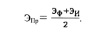 По результатам оценки эффективности реализации муниципальной программы могут быть сделаны следующие выводы:1) муниципальная программа реализуется эффективно, если значение показателя ЭПр составляет 90% и более;2) муниципальная программа реализуется умеренно эффективно, если значение показателя ЭПр составляет от 80% до 90%;3) муниципальная программа реализуется неэффективно, если значение показателя ЭПр составляет менее 80%.».7. Пункт «Объемы и источники финансирования подпрограммы муниципальной программы» паспорта подпрограммы 1 «Развитие дорожного хозяйства города Астрахани» муниципальной программы муниципального образования «Город Астрахань» «Развитие городской транспортной системы муниципального образования «Город Астрахань» изложить в следующей редакции:8. В пункте «Ожидаемые конечные результаты реализации подпрограммы муниципальной программы» паспорта подпрограммы 1 «Развитие дорожного хозяйства города Астрахани» муниципальной программы муниципального образования «Город Астрахань» «Развитие городской транспортной системы муниципального образования «Город Астрахань» слова «170 819,88» заменить словами «130 721,92».9. В разделе 3 «Цели, задачи и показатели (индикаторы) достижения целей и решения задач, описание основных ожидаемых результатов Подпрограммы 1» подпрограммы 1 «Развитие дорожного хозяйства города Астрахани» муниципальной программы муниципального образования «Город Астрахань» «Развитие городской транспортной системы муниципального образования «Город Астрахань» слова «170 819,88» заменить словами «130 721,92». 10. В разделе 5 «Обоснования объема финансовых ресурсов, необходимых для реализации Подпрограммы 1» подпрограммы 1 «Развитие дорожного хозяйства города Астрахани» муниципальной программы муниципального образования «Город Астрахань» «Развитие городской транспортной системы муниципального образования «Город Астрахань» таблицу «Объем средств, направляемых на реализацию Подпрограммы 1» изложить в следующей редакции:«Объем средств, направляемых на реализацию Подпрограммы 1               (руб.)»Приложение 2 к постановлению администрации муниципального образования «Город Астрахань» от 21.02.2017 № 1150Приложение 1 к муниципальной программе муниципального образования «Город Астрахань» «Развитие городской транспортной системы муниципального образования «Город Астрахань»Перечень программных мероприятий, показателей (индикаторов) и результатов муниципальной программы муниципального образования «Город Астрахань» «Развитие городской транспортной системы муниципального образования «Город Астрахань»»Объемы и источники финансирования муниципальной программы (в том числе по подпрограммам)Объем финансирования муниципальной программы составляет 5 409 547 254,46 руб., в том числе:Бюджет муниципального образования «Город Астрахань» - 2 673 472 806,27 руб., в том числе по годам:2016 - 667 178 757,09 руб.2017 - 601 131 434,78 руб.2018 - 685 740 343,80 руб.2019 - 719 422 270,60 руб.Федеральный бюджет - 1 392 776 428,19 руб., в том числе по годам:2016 - 37 776 428,19 руб.2017 - 625 000 000,00 руб.2018 - 730 000 000,00 руб.Бюджет Астраханской области - 1 343 298 020,00 руб., в том числе по годам:2017 - 566 605 120,00 руб.2018 - 671 628 600,00 руб.2019 - 105 064 300,00 руб.В том числе:- Основное мероприятие 1 «Комплексное развитие транспортной инфраструктуры Астраханской городской агломерации в рамках приоритетного направления стратегического развития Российской Федерации «Безопасные и качественные дороги» - 2 710 000 000,00 руб., из них:Бюджет муниципального образования «Город Астрахань» - 120 500 000,00 руб., в том числе по годам:Объемы и источники финансирования муниципальной программы (в том числе по подпрограммам)2017 - 60 250 000,00 руб.2018 - 60 250 000,00 руб.Федеральный бюджет - 1 355 000 000,00 руб., в том числе по годам:2017 - 625 000 000,00 руб.2018 - 730 000 000,00 руб.Бюджет Астраханской области - 1 234 500 000,00 руб., в том числе по годам:2017 - 564 750 000,000 руб.2018 - 669 750 000,00 руб.- Подпрограмма 1 «Развитие дорожного хозяйства города Астрахани» - 2 411 479 008,06 руб., из них: Бюджет муниципального образования «Город Астрахань» - 2 264 904 559,87 руб., в том числе по годам:2016 - 597 584 919,69 руб.2017 - 467 875 357,78 руб.2018 - 552 756 177,80 руб.2019 - 646 688 104,60 руб.Бюджет Астраханской области - 108 798 020,00 руб., в том числе по годам:2017 - 1 855 120,00 руб.2018 - 1 878 600,00 руб.2019 - 105 064 300,00 руб.Федеральный бюджет - 37 776 428,19 руб. в том числе по годам:2016 - 37 776 428,19 руб.- Подпрограмма 2 «Повышение безопасности дорожного движения в городе Астрахани» - 96 794 037,24 руб., из них:Бюджет муниципального образования «Город Астрахань» - 96 794 037,24 руб., в том числе по годам:2016 - 6 897 477,24 руб.2017 - 29 000 000,00 руб.2018 - 30 448 280,00 руб.2019 - 30 448 280,00 руб.- Подпрограмма 3 «Улучшение качества обслуживания населения на регулярных муниципальных маршрутах» - 161 731 160,56 руб., из них:Бюджет муниципального образования «Город Астрахань» - 161 731 160,56 руб., в том числе по годам:2016 - 55 915 409,56 руб.2017 - 37 098 077,00 руб.2018 - 34 358 837,00 руб.2019 - 34 358 837,00 руб.- Подпрограмма 4 «Устройство, капитальный ремонт и текущее содержание системы ливне-дренажной канализации города Астрахани» - 22 762 098,00 руб., из них:Бюджет муниципального образования «Город Астрахань» - 22 762 098,00 руб., в том числе по годам:2017 - 6 908 000,00 руб.2018 - 7 927 049,00 руб.2019 - 7 927 049,00 руб.- Ведомственная целевая программа «Устройство, капитальный ремонт и текущее содержание системы ливне-дренажной канализации города Астрахани» - 6 780 950,60 руб., из них:Бюджет муниципального образования «Город Астрахань» - 6 780 950,60 руб., в том числе по годам:2016 - 6 780 950,60 руб. Система организации контроля за исполнением муниципальной программыКонтроль за реализацией Программы и целевым использованием средств осуществляется управлением по капитальному строительству администрации муниципального образования «Город Астрахань». Отчет о реализации Программы предоставляется управлением по капитальному строительству администрации муниципального образования «Город Астрахань» в финансово-казначейское управление администрации муниципального образования «Город Астрахань» и управление экономики администрации муниципального образования «Город Астрахань» по итогам:• 1 квартала - до 15-го числа месяца, следующего за отчетным периодом,• полугодия - до 15-го числа месяца, следующего за отчетным периодом, • 9 месяцев - до 15-го числа месяца, следующего за отчетным периодом, • года - до 15 февраля года, следующего за отчетным годом. Наименование подпрограммы, ведомственной целевой программыОтветственный исполнитель подпрограммы, ведомственной целевой программыСоисполнитель муниципальной программы, ведомственной целевой программыОсновное мероприятие 1 «Комплексное развитие транспортной инфраструктуры Астраханской городской агломерации в рамках приоритетного направления стратегического развития Российской Федерации «Безопасные и качественные дороги»Управление по капитальному строительству администрации муниципального образования «Город Астрахань»-Подпрограмма 1 «Развитие дорожного хозяйства города Астрахани»Управление по капитальному строительству администрации муниципального образования «Город Астрахань»Управление по коммунальному хозяйству и благо­устройству администрации муниципального образования «Город Астрахань»Подпрограмма 2 «Повышение безопасности дорожного движения в городе Астрахани»Управление по коммунальному хозяйству и благоустройству администрации муниципального образования «Город Астрахань»-Подпрограмма 3 «Улучшение качества обслуживания населения на регулярных муниципальных маршрутах»Управление транспорта и пассажирских перевозок администрации муниципального образования «Город Астрахань»-Подпрограмма 4 «Устройство, капитальный ремонт и текущее содержание системы ливне-дренажной канализации города Астрахани»Управление по коммунальному хозяйству и благоустройству администрации муниципального образования «Город Астрахань»-Ведомственная целевая программа «Устройство, капитальный ремонт и текущее содержание системы ливне-дренажной канализации города Астрахани»Управление по коммунальному хозяйству и благоустройству администрации муниципального образования «Город Астрахань»-Объемы и источникифинансирования подпрограммы муниципальной программыОбъем финансирования Подпрограммы 1 составляет 2 411 479 008,06 руб., из них:Бюджет муниципального образования «Город Астрахань» - 2 264 904 559,87 руб., в том числе по годам:2016 - 597 584 919,69 руб. 2017 - 467 875 357,78 руб. 2018 - 552 756 177,80 руб. 2019 - 646 688 104,60 руб. Бюджет Астраханской области - 108 798 020,00 руб., в том числе по годам:2017 - 1 855 120,00 руб. 2018 - 1 878 600,00 руб. 2019 - 105 064 300,00 руб. Федеральный бюджет - 37 776 428,19 руб., в том числе по годам:2016 - 37 776 428,19 руб. Источник финансирования2016201720182019ВсегоБюджет муниципального образования «Город Астрахань»597 584 919,69467 875 357,78552 756 177,80646 688 104,602 264 904 559,87Федеральный бюджет37 776 428,190,000,000,0037 776 428,19Бюджет Астраханской области0,001 855 120,001 878 600,00105 064 300,00108 798 020,00